AGENDA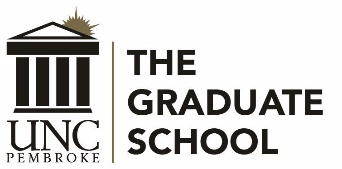 UNCP Graduate Council MeetingMonday, April 23, 2018, 3:00 p.m.(NOTE: meeting date changed due to NCATE visit)UC Annex 203Approval of the Agenda Approval of the Minutes from March 19, 2018 MeetingGraduate Faculty NominationsGraduate Faculty RenewalsCOURSE PROPOSALSElectronic vote completed 3.26.18 approved EXER 6200 Comprehensive Exam. Course to be developed so Canvas course would be created, will not go into curriculum as course or appear in catalog.MBA creation of two new courses:MGT - 5211 - Transportation and Logistics ManagementMGT - 5212 - Procurement and Global Sourcing and MBA Program Proposal to PROGRAM PROPOSALS MBA program to add the two courses (above) to electives list for MBA program.Graduate School Items/ReportUpdate on SymposiumSuggestions for next year?  Reserved Tuesday, April 2, 2019Fall OrientationTuesday, August 14, 5:00 pm, Moore Hall, PD’s present by 6:00DiscussionUNC Graduate Deans visit-April 13--reportIncrease in credit hour limits--Summer 8 hours/semester 16 hoursRecruitmentAdmitting/rejecting students in APUpdate from JodieCurrent numbers Contacting prospectsContacting those admittedGA’s for next year: update2019 Research Symposium: Tuesday, April 2, AnnexThesis Graduate course analysisUnfinished/New Business Announcements/RemindersAnnouncementsGrad Council Meetings for 18-19 academic year (UC Annex room 203 at 3:00 pm): September 17, October 15, November 19 of 2018January 28, February 18, March 18, April 15 of 2019Application Deadlines:October 1 for spring 19 graduationMarch 1 for fall 19 graduation Graduate School Spring Commencement: May 5, 20182019 Research Symposium: Tuesday, April 2, 2019Next Meeting:  Monday, September 17, 2018, 3:00, UC Annex Room 203LastFirstDegreeDeptProgramNomination StatusJangSojinPhDPSPAMPAFullLastFirstDegreeDeptProgramRenewal  StatusArenaNickMBAMBAMBAProf. AffilBahrBenPhDBiologyScience EdFullBeasleyCherryPhDNursingNursingFullBishwaKoiralaPHDEDSMBAFullBullard-DillardRebeccaPhDChemistryScience EdFullBundyAtticiaPhDELCMSAAdjunctChaeKiPhDELCCMHCFullChaeYoungsukPhDETFLEnglishFullChiYu-HoPhDAccountingMBAFullCurranKristenEdSELCCounsProf. AffilDeeseBrendaPhDELCCounsAdjunctDoyleJimPhDMMIBMBAFullDranDavidPhDSWMSWFullEdwardsSherryPhDSWMSWFullGressmanGeorgePsyDELCCMHCAdjunctHarrison-SwartzJulieDNPNursingNursingFull HummerDeborah DNPNursingNursingFullKangZhixin PhDEDSMBAFullKlinikowskiMaryMAMathMath EdProf. AffilMabeLarryEdDELCMSAAdjunctMartinezJamiePhDHistorySSEFullMaukGaryPhDELCPSCFullMcDonaldAngelaPhDELCCMHCFullMillerWendyPhDETFLEnglishFullMillerBenPhDHHPPEAdjunctNeff-SharumEmilyPhDPSPASSEFullOsburnMonicaPhDELCCounsAdjunctRokesCarlaMFAArtArt EdFullSantistebanMariaPhDBiologyScience EdFullSchaubMelissaPhDETFLEnglishFullShiXinyanPhDEDSMBAFullSpillanJohnPhDMMIBMBAFullStaalLauraPhDELCEd. Spec.FullStoutRolandPhDChemistryScience EdFullThomasW. StewartPhD MBAMBAFullTwaddellJenniferPhDNursingNursingFullWootenMarianPHDHHPPEFullXiongCharlesPhDMMIBMBAFull